BON DE COMMANDE FRUIT DOMSEMAINE 6 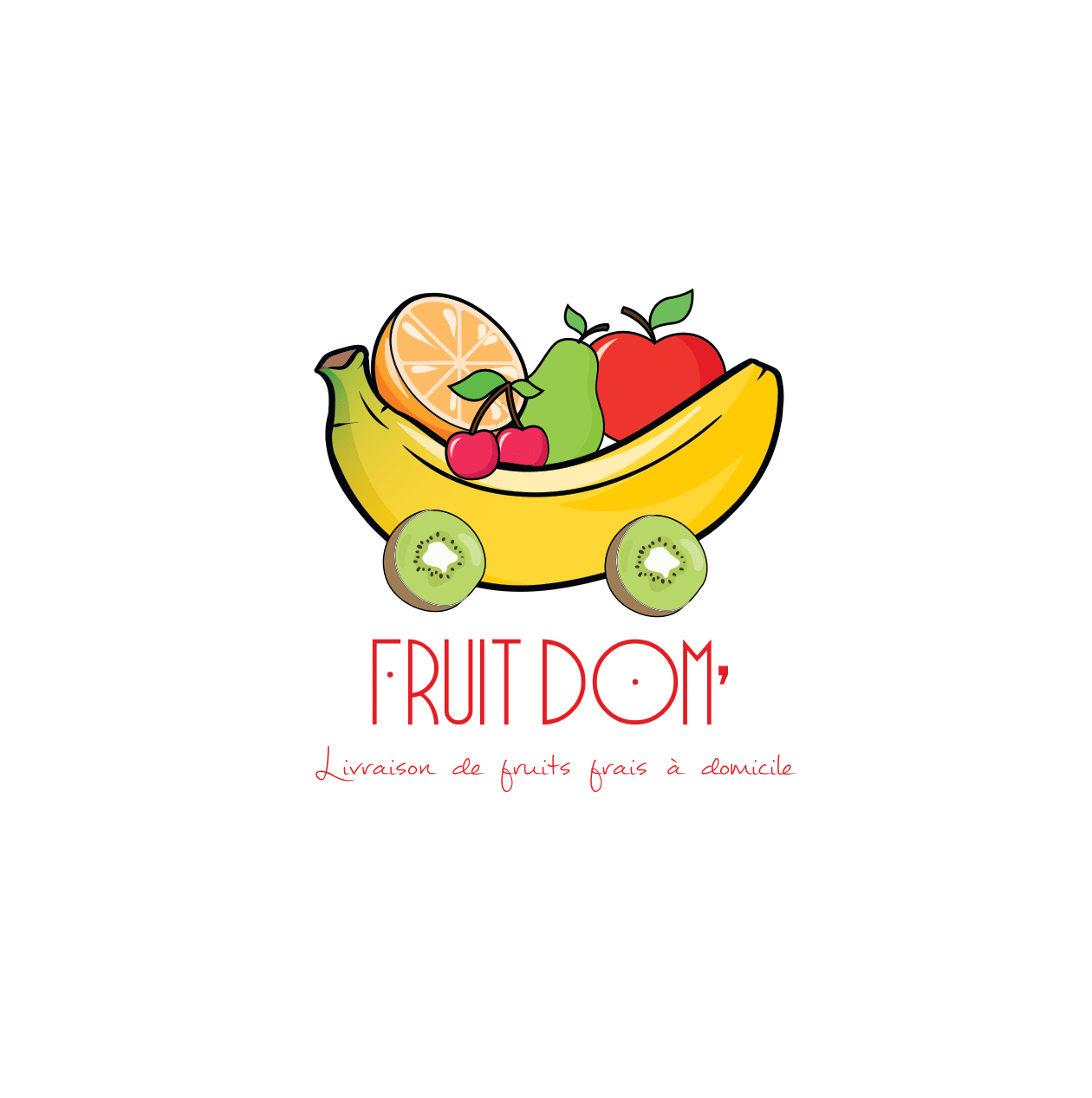 Nom et Prénom :Adresse :Ville :Téléphone :Heure de livraison : Début après midi (14h-16h)Après midi (16h-18h)Fin d’après-midi (18h-20h)Les poids peuvent légèrement varier. Ce bon de commande vous permettra d’avoir un ordre d’idée. Le prix final vous sera communiqué le samedi matin par SMS.   Minimum de commande: 15€ (hors frais de transport)   Fin de prise de commande le Jeudi midi                * Frais de livraison : Varie selon les villes (entre 2€ et 10€) n’hésitez pas à nous poser la question sur Facebook, mail ou même par sms Merciiiiii à vous L’équipe FRUIT DOM’07.49.87.71.93fruitdomicile@gmail.comCommentaires : PROMO DE LA SEMAINE(SELON ARRIVAGE)CITRON JAUNE : 6 PIÈCES POUR 2€CITRON VERT : 4 PIÈCES POUR 3€AVOCAT PETIT  : 8 PIÈCES POUR 2€COURGETTE : 2 KG POUR 4€MANGUE : 3 PIÈCES POUR 4€CLÉMENTINE JAFFA: 2 KG POUR 5€ KIWI VERT : 6 PIÈCES POUR 2€KIWI JAUNE  : 4 PIÈCES POUR 3€PAMPLEMOUSSE : 5 PIÈCES POUR 2.00€CONCOMBRE : 2 PIÈCES POUR 2€FRUIT DE LA PASSION : 5 PIÈCES POUR 3.00€ORANGE A JUS : 2 KG POUR 2.50€ORANGE TABLE: 2 KG POUR 3€SALADES: 2 PIÈCES POUR 2€ORIGINEDESCRIPTIONQUANTITÉPIÈCE/KG/BARQUETTEPRIX *COMMENTAIRESLÉGUMES FRANCE PDT ROUGE KG1,50€/KGFRANCEPDT MONALISAKG1€/KGFRANCEPDT CHARLOTTEKG1.50€/KGFRANCESAC POMME DE TERRE 5KGPIECE3.99€/PIECEFRANCEOIGNON JAUNEKG1.20€/KGFRANCEOIGNON ROUGESKG1.80€/KGFRANCEECHALOTEKG3.95€/KGFRANCEAIL ROSEKG6.95€/KGFRANCECAROTTES VRACKG1.60€/KGFRANCECAROTTES BOTTESPIÈCE2.50€/KGFRANCEPOIREAUXKG2.95€/KGFRANCECHOUX FLEURPIÈCE2€FRANCECHOUX VERTPIÈCE2€/PIÈCEFRANCECHOUX ROUGE PIÈCE2€FRANCECHOUX BLANC PIÈCE2€ITALIE COURGETTEKG2.95€/KGITALIECOURGETTE2KG4.00€/LOTESPAGNEAUBERGINEKG2.95€/KGPOIVRON ROUGEKG1.99€/KGPOIVRON VERT KG1.99€/KGPOIVRON JAUNE KG1,99€/KGESPAGNEBROCOLIKG2,99€/KGFRANCEENDIVESKG2.90€/KGFRANCECÉLERI BRANCHEKG2.95€/KGFRANCECÉLERI RAVE OU BOULEPIÈCE2€/PIÈCEFRANCENAVETSKG2.95€/KGFRANCEEPINARDKG2.95€/KGFRANCEPANAISKG2.95€/KGFRANCERADIS NOIRKG2.95€/KGESPAGNEPATATES DOUCESKG2.95€/KGFRANCECHAMPIGNON BLANCKG2.95€/KGFRANCECHAMPIGNON BRUNKG3.99€/KGFRANCEBETTERAVE CUITEKG2.95€/KGFRANCE BLETTE BOTTEPIÈCE2,00€/PIÈCEFRANCE TOPINAMBOURG KG2,95€/KGFRANCECHOUX DE BRUXELLESKG2.95€/KGFRANCEPOTIRONKG1.60€/KGFRANCEPOTIMARRONKG1.80€/KGFRANCEBUTTERNUTKG1.80€/KGESPAGNETOMATE KG1.95€/KGSELON ARROIVAGETOMATE OLIVETTEKG1,95€/KGFRANCECONCOMBREPIÈCE1.30€/PIECEFRANCECONCOMBRE2 PIÈCES2.00€/LOTITALIE PETIT POISKG3,95€FRANCEPOIS GOURMAND 250G1,00€FRANCE HARICOTS VERTKG3,95€ARTICHAUT3 PIÈCES2€SALADEFRANCEFEUILLE DE CHÊNESPIÈCE1.20€/PIECEFRANCEBATAVIAPIÈCE1.20€/PIECEFRANCEBATAVIA2 PIÈCES2.00€/LOTREUNIONFEUILLE DE CHÊNES2 PIÈCES2,00€/LOTFRUITSFRANCE POMME ROYAL GALAKG1.95€/KGFRANCEPOMME GOLDENKG1.95€/KGFRANCEPOMME CHANTECLERCKG2.20€/KGFRANCE POMME CHANTECLERC2 KG4.00€/KGFRANCEPOMME PINK LADY FRANCEKG3.95€/KGESPAGNEORANGE TABLEKG1.90€/KGESPAGNE ORANGE TABLE 2 KG3,00€ESPAGNEORANGE A JUSKG     1.50€/KGESPAGNEORANGE A JUS2 KG2.50€/LOTREUNIONFRUIT DE LA PASSION5 PIÈCES3,00€/LOTANTILLEBANANEKG1.95€/KGESPAGNECITRON JAUNE6 PIÈCES2,00€/LOTBRÉSILCITRON VERT4 PIÈCES3.00€/LOTFRANCEPOIRE COMICEKG2.95€/KGFRANCEPOIRE CONFÉRENCEKG2.40€/KGESPAGNEAVOCAT PETIT 8 PIÈCES2,00€/LOTBRÉSILMANGUE3 PIÈCES3,50€ LOTBRÉSIL MANGUE1 PIÈCE1,50€/PIÈCECOSTA RICEANANAS PIÈCE2,50/PIECEITALIECLÉMENTINE JAFFA 2 KG5,00€/LOTITALIECLÉMENTINE JAFFA 1KG2,95€/KGFLORIDEKIWI VERT6 PIÈCES2,00€/LOTNOUVELLE ZÉLANDE KIWI JAUNE 5 PIECES3.00€/LOTFLORIDEPAMPLEMOUSSE5 PIÈCES2,00€/LOTTOTAL